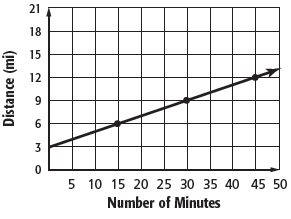 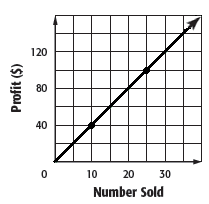 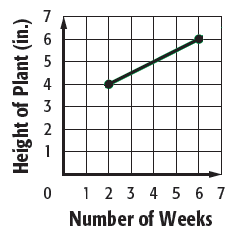 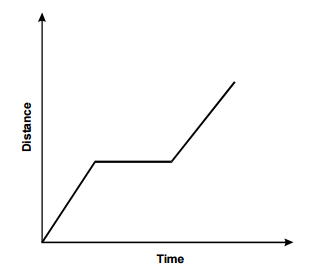 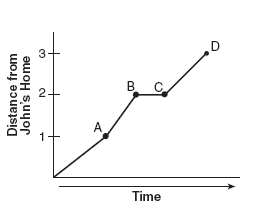 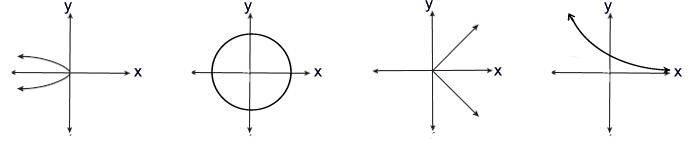 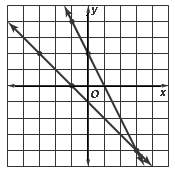 Section 4: Short Answer and Extended Response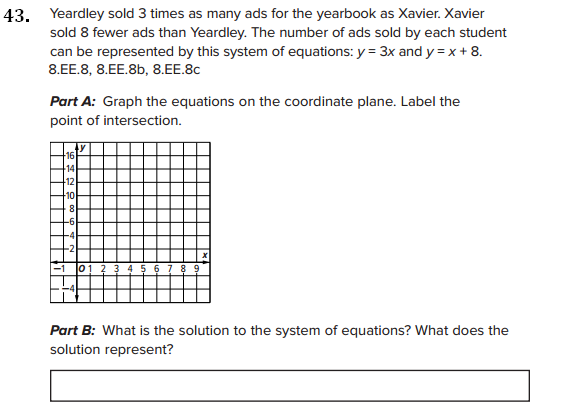 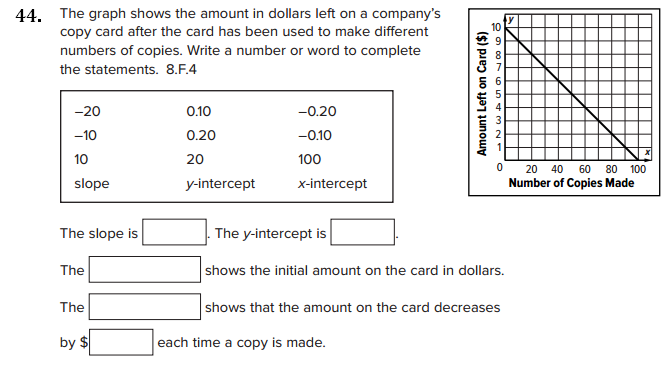 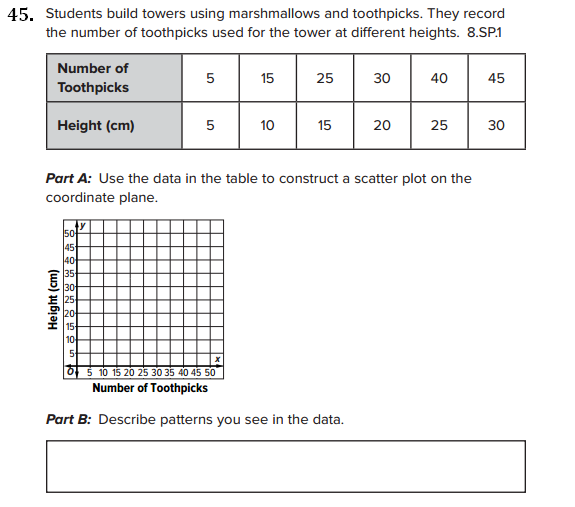 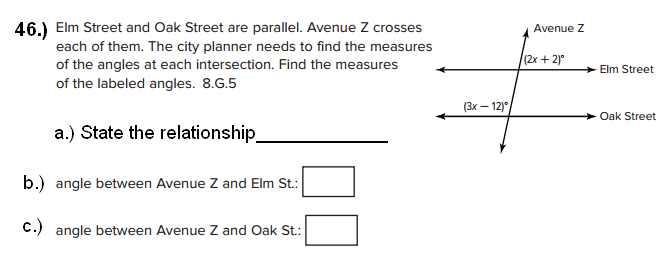 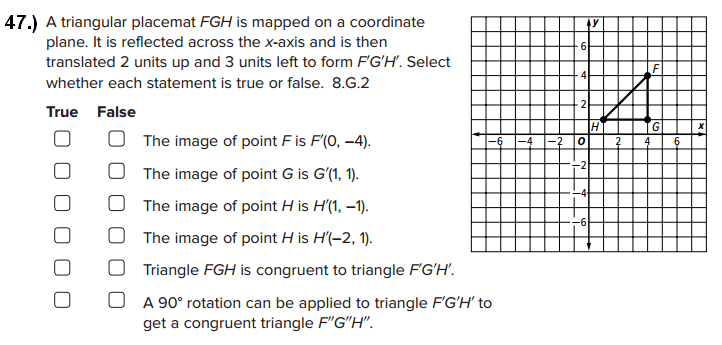 48.) Volume of a cone:    Show all work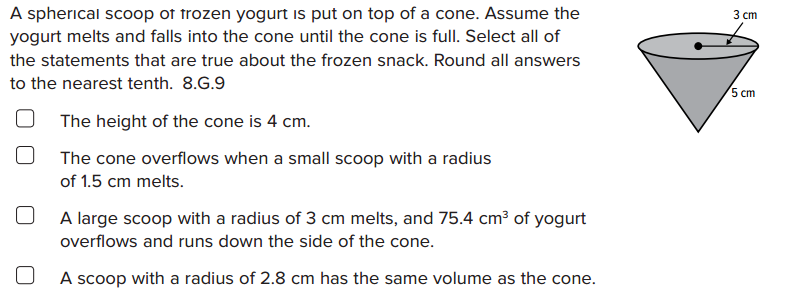 